Информация о выпускниках 2017 – 2018 учебного годаМБОУ «Казацкая СОШ»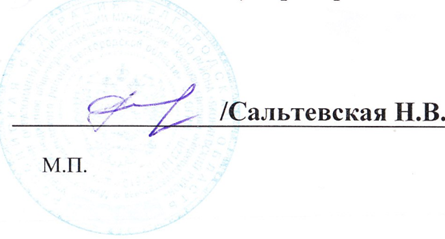 Директор №п/пКласс Количество выпускниковПоступили Поступили Продолжили обучение в школе№п/пКласс Количество выпускниковСПОВПОПродолжили обучение в школе1913Агротехнопарк Федерального Государственного Бюджетного Образовательного Учреждения Высшего Образования Белгородский Государственный Аграрный университет Имени В. Я. ГоринаТехнолог перерабатывающей промышленности – 2ГБОУ Белгородский инженерный юношеский лицей – интернатИнформационно-технический профиль  - 1Белгородский строительный колледжСлесарь – 2Белгородский индустриальный  колледжЭколог -1ГБОУ Белгородский инженерный юношеский лицей – интернатСоциально -экономический профиль – 1Дмитриевский сельскохозяйственный техникумПовар – 2ГБПОУ РО Ростовский-на-Дону железнодорожный техникум Машинист локомотива - 132113Дмитриевский сельскохозяйственный техникумАгрономия - 2Белгородский государственный технологический университет им. В. Г. ШуховаЭкономическая безопасность - 1-